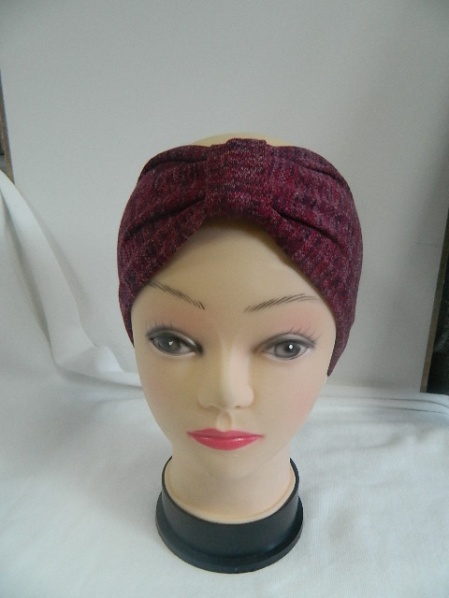 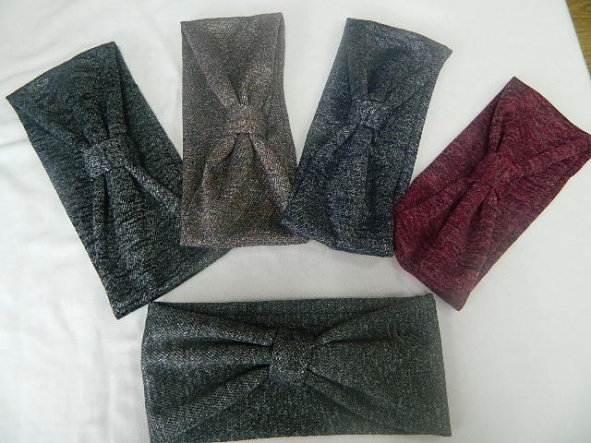      Артикул: МDOP-1    Повязка «Виктория» - ангора  меланж, размер: 56-58+.  Цена опт 150р.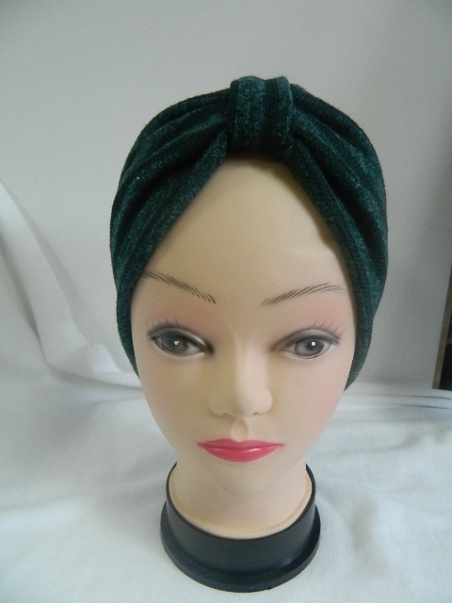 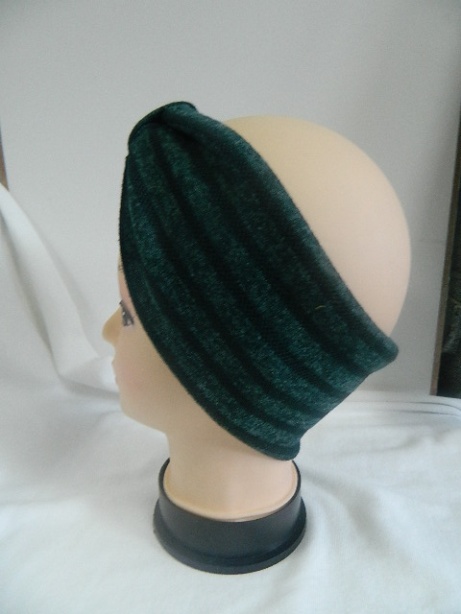 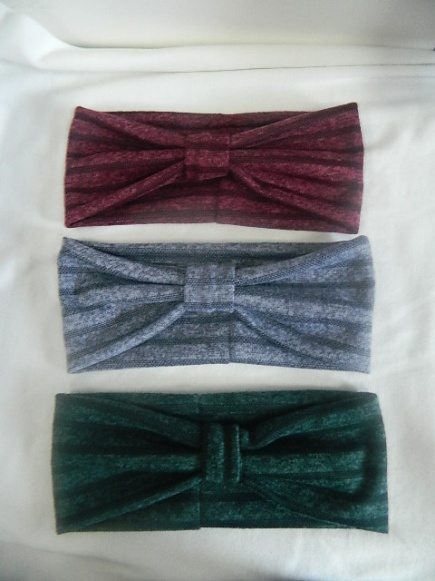    Артикул: МDOP-2   Повязка «Нона» - ангора  меланж, размер: 56-58+.  Цена опт 150р.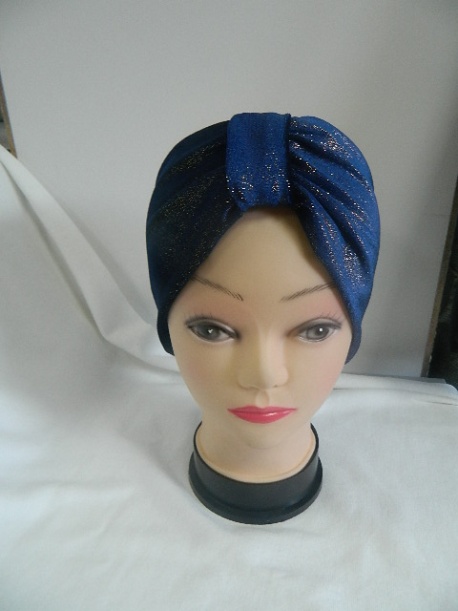 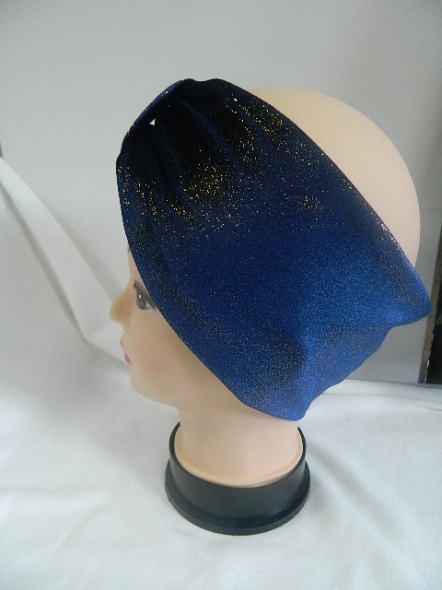 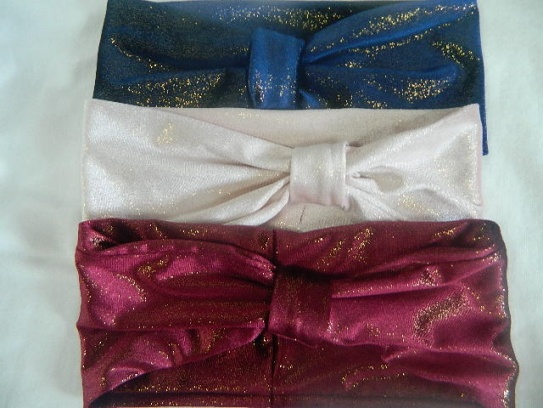    Артикул: МDOP-3   Повязка «Ядвига» - ангора  меланж, размер: 56-58+.  Цена опт 150р.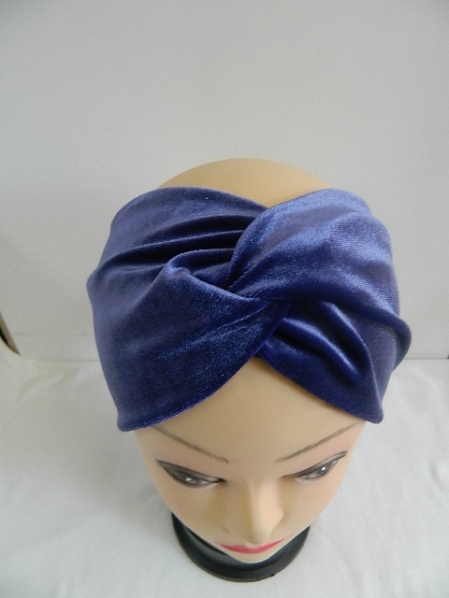 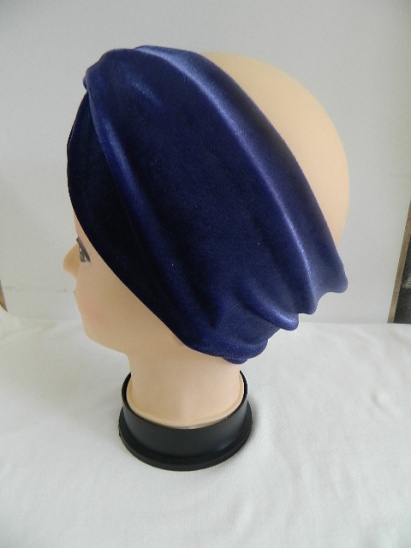 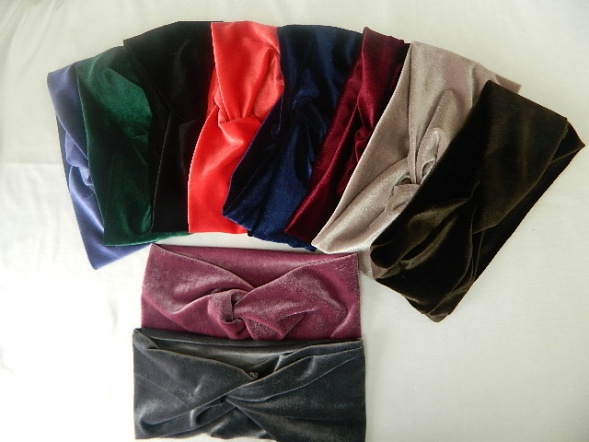   Артикул: VeDP3  Повязка «Юлия» - тонкий велюр, размер: 56-58+.  Цена опт 150р.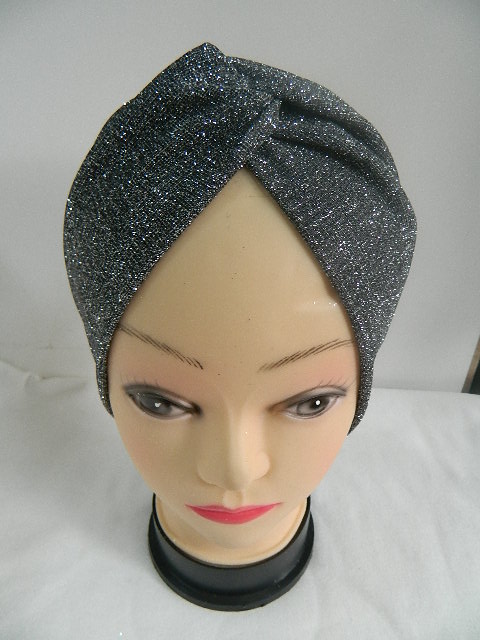 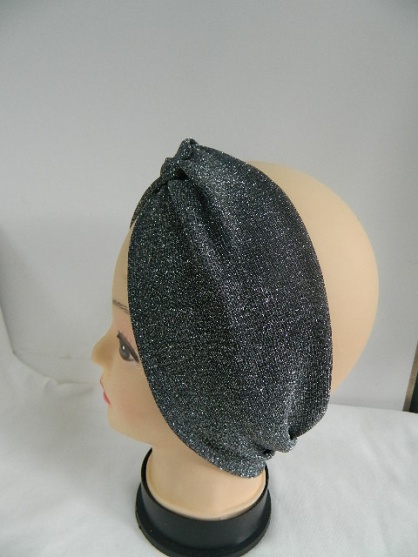 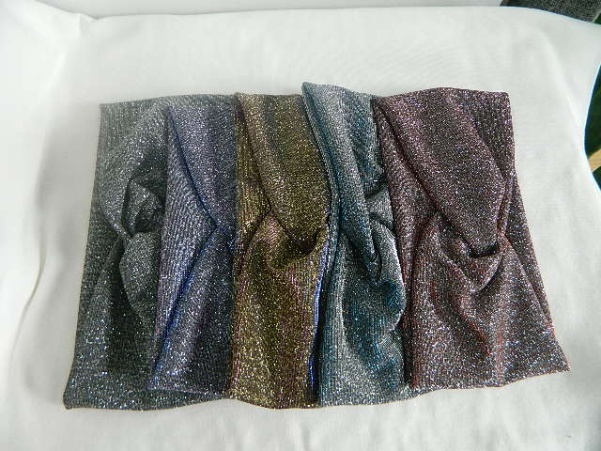  Артикул: TDO21-19 Повязка «Хлоя» - блестящий трикотаж, размер: 56-58. Цена опт 150р.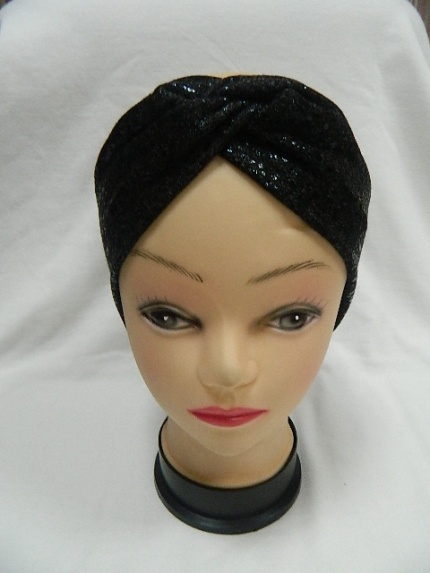 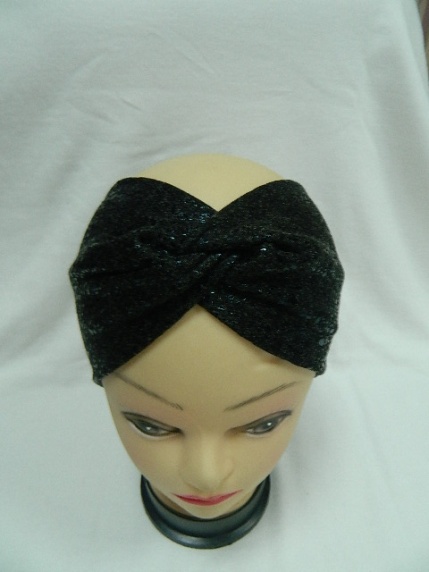 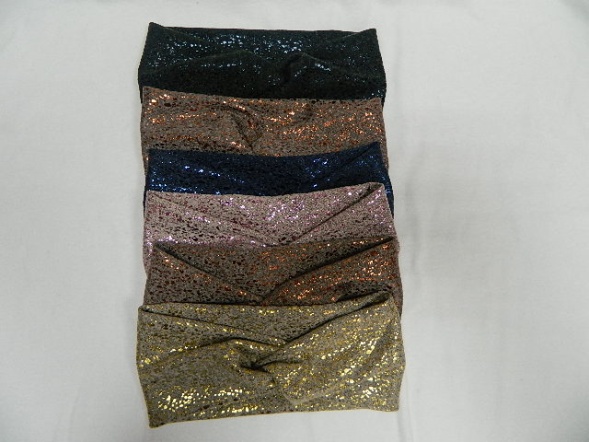  Артикул: TDР1 Повязка «Риана» - блестящий трикотаж, размер: 56-58. Цена опт 150р.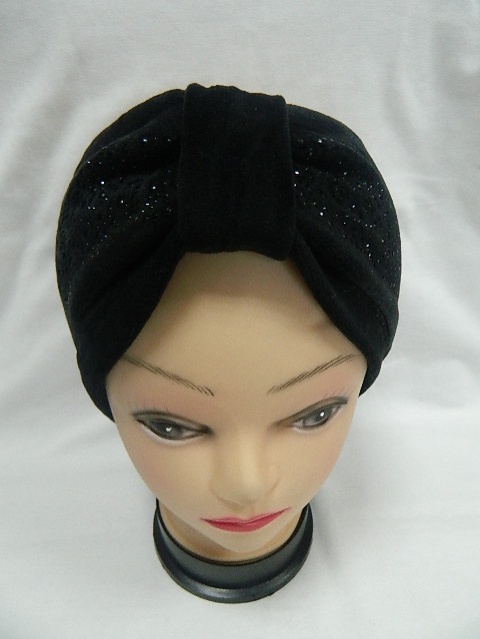 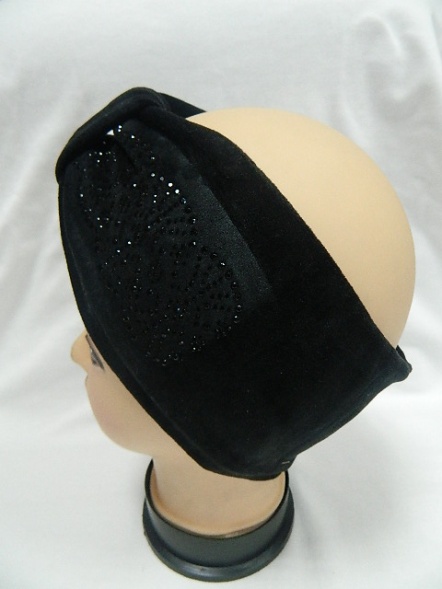 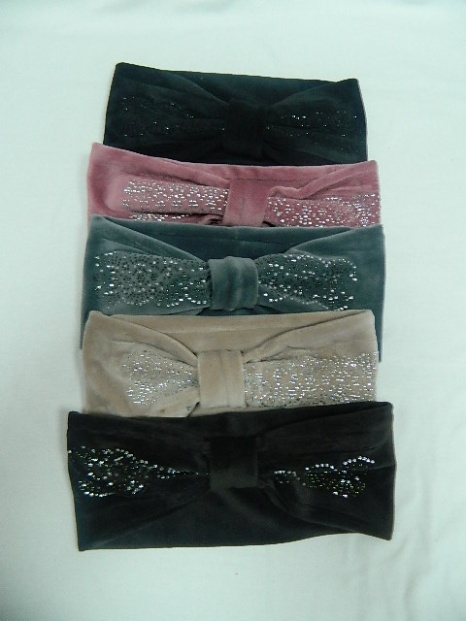    Артикул: VeDP1  Повязка «Милана» - велюр, размер: 56-58.  Цена опт 150р.